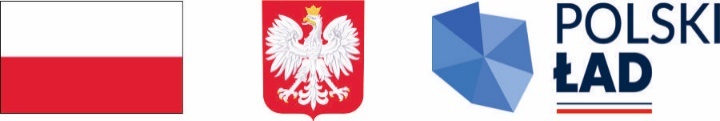 Postępowanie o udzielenie zamówienia publicznego prowadzone na zadanie inwestycyjne dofinansowane ze środków Rządowego Programu Odbudowy ZabytkówZałącznik nr 4 do zaproszenia do składania ofert WYKAZ  ROBÓT BUDOWLANYCH, WYKONANYCH W OKRESIE  OSTATNICH  5  LAT,  ODPOWIADAJĄCYCH  SWOIM   RODZAJEM  I  WARTOŚCIĄ  ROBOTOM  STANOWIĄCYM    PRZEDMIOT  ZAMÓWIENIA			                                                                                                    `															...................................................................						(data)Załączyć dowody określające, czy te prace zostały wykonane należycie, przy czym dowodami, o których mowa, są protokoły odbiorów właściwych terytorialnie dla danej inwestycji Wojewódzkich Urzędów Ochrony Zabytków oraz referencje na rzecz Podmiotów którego prace  zostały wykonane.Nazwa Wykonawcy (podmiotu) wykazującego posiadanie doświadczeniaZamawiający – nazwa i adresNazwa inwestycji ilokalizacjaRodzaj i zakres  rzeczowyrobótTermin realizacji robótTermin realizacji robótWartość wykonanego zamówieniaNazwa Wykonawcy (podmiotu) wykazującego posiadanie doświadczeniaZamawiający – nazwa i adresNazwa inwestycji ilokalizacjaRodzaj i zakres  rzeczowyrobótrozpoczęciezakończenie Wartość wykonanego zamówienia